Partnership Scrutiny Committee Forward Work ProgrammeChair:		Councillor W HodginsVice-Chair:	Councillor D Bevan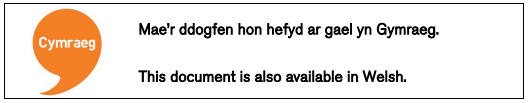 Dates TopicPurposeSpecial Meeting: Thursday 19th October 2023Proposed Forward Work Programme 2023/24ApprovalTo agree the Forward Work Programme for 2023/24.Special Meeting: Thursday 19th October 2023Review of Governance and oversight arrangements of companies of which the Council has an interestTo provide the findings from the Assurance Review which discharged the recommendation contained in the Auditor General for Wales’ Public Interest Report.Dates TopicPurposeMeeting: Thursday 16th November 2023Shared Resource ServicePerformance Monitoring To ensure members have oversight of Governance Arrangements and monitor performance of SRS and to support the delivery plan for 2023/24.Meeting: Thursday 16th November 2023Aneurin Leisure Trust Performance and MonitoringPerformance MonitoringMembers to consider the content of the six-monthly ALT performance report.Meeting: Thursday 16th November 2023Welsh Public Library Standards (WPLS) Annual Return 2021/22Performance MonitoringMembers to consider Blaenau Gwent’s performance against the Welsh Public Library Standards.Dates TopicPurposeMeeting: Thursday 22nd February 2024Local Well-being Partnership - Local Delivery ProgrammePre-DecisionTo develop the Local Delivery Plan.Meeting: Thursday 22nd February 2024Education Achievement Service (EAS) Business Plan 2024/25Pre-DecisionTo consult Members on the draft EAS Business Plan for 2024/25.Dates TopicPurposeMeeting: Thursday 9th May 2024Gwent ArchivePerformance Monitoring To ensure members have oversight of Governance Arrangements and monitor performance and to support the delivery plan for 2023/24.Meeting: Thursday 9th May 2024Gwent CrematoriumPerformance Monitoring To ensure members have oversight of Governance Arrangements and monitor performance and to support the delivery plan for 2023/24.